POWIATOWY RYNEK PRACY W 2020 ROKU   CHOSZCZNO, STYCZEŃ 2021 R.31.12.2020 r.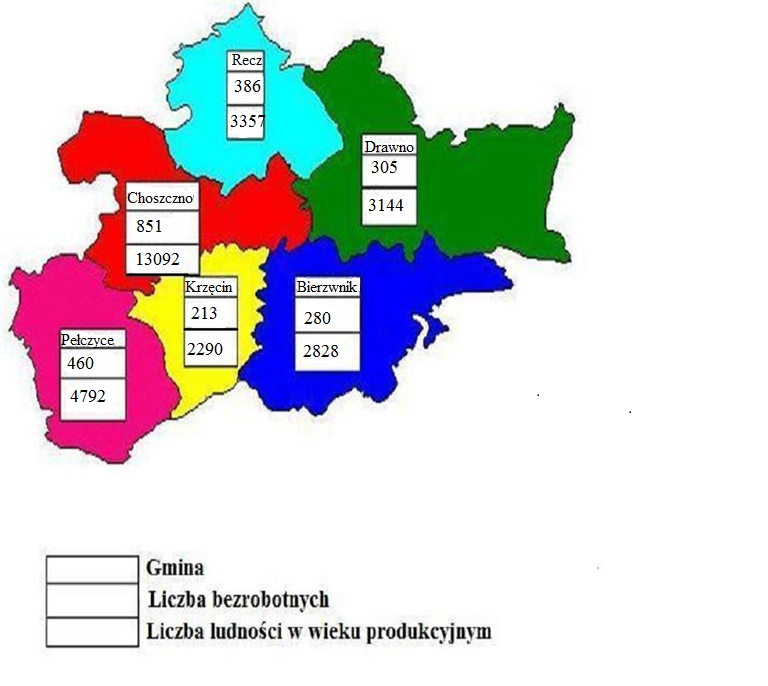 BEZROBOTNI 	2020 ROK		 			2019 ROK2495 OSOBY 					2167 OSOBYWYSOKOŚĆ STOPY BEZROBOCIA2020 ROK 		 			2019 ROKpowiat 		18,2%			16,1%województwo     8,3%			 6,8%kraj			 6,2%			 5,2%ŚRODKI FINANSOWE2020 ROK			 		2019 ROK9.279,4 TYS. ZŁ				6.432,0 TYS. ZŁI. RYNEK PRACY W 2020 ROKU 1. Sytuacja na rynku pracy w kraju Koronawirus zaskoczył ludzi na całym świecie i był przyczyną wielu przeprowadzonych zmian, których zorganizowanie i wdrożenie w możliwie najkrótszym czasie okazało się sporym wyzwaniem. Pracodawcy i zatrudnieni musieli odnaleźć się w nowych realiach. Pandemia koronawirusa miała wpływ na poziom bezrobocia, zatrudnienia, rodzaj ofert pracy, zmianę podejścia przedsiębiorców i potencjalnych pracowników do oferowanych stanowisk pracy. Ograniczenie kontaktów międzyludzkich, zamknięte punkty usługowe, lokale, ograniczenie działalności handlowej oraz praca zdalna w ciągu kilku tygodni stały się codziennością. Przyniosło to zmianę realów na  rynku pracy. Skutki kryzysu związanego z pandemią są widoczne w danych podsumowujących rok 2020. Zgodnie z informacjami Raportu Pracy pośród największych portali rekrutacyjnych znalazło się 195 tys. ofert pracy – aż o 26% mniej niż w tym samym okresie w roku poprzednim. Stopa bezrobocia w Polsce wg danych GUS w grudniu 2020 r. zwiększyła się o 1,0% w porównaniu do roku poprzedniego (XII 2019 r.- 5,2%) i wynosiła 6,2%. Mimo wzrostu bezrobocia w kraju w 2020 r.,  Polska na tle Europy wypada bardzo dobrze, co potwierdza drugi najniższy odsetek bezrobocia w UE. W lepszej sytuacji znalazły się Czechy, natomiast na trzecim miejscu Malta. Głównym priorytetem przedsiębiorstw w minionym roku stało się zatrzymanie dotychczasowych pracowników. Celem wdrożonej Tarczy Antykryzysowej, złożonej z pakietu ustaw, była ochrona zatrudnienia, zmniejszenie obciążeń i zachowanie płynności finansowej w firmach. W trakcie pandemii wiele miejsc pracy zostało utrzymanych dzięki wprowadzeniu pracy zdalnej (home office). Zdaniem pracodawców i pracowników model hybrydowy (częściowo zdalny) był najbardziej korzystną formą, która umożliwiła zachowanie płynności pracy. Może to oznaczać, że w najbliższych latach nastąpi znaczny wzrost ofert pracy gwarantujących home office , co będzie miało przełożenie na nowy model pracy. Pandemia miała również wpływ na poziom bezrobocia  w poszczególnych zawodach. Zgodnie z Barometrem Zawodów wśród branż, w których brakowało pracowników w ubiegłym roku, znalazły się kolejno: branża produkcyjna, transportowa, gastronomiczna, medyczna, usługowa. W roku 2020 nadwyżkę zanotowano jedynie w jednym zawodzie: ekonomista. Mimo kryzysu, ekonomistów wciąż jest więcej niż stanowisk pracy dla nich. Do zawodów,             w których zarejestrowano największą liczbę bezrobotnych, należały: sprzedawca sklepowy, kucharz, mechanik pojazdów samochodowych. Największy odsetek bezrobotnych w 2020 roku odnotowano wśród osób z kategorii wiekowej 25-34 lata (ponad 290 tys.), a ich odsetek wynosił 28,3%. Grupami wiekowymi, których najbardziej  dotknęły zmiany związane z pandemią wirusa Sars-Cov-19 były osoby w przedziale wiekowym 25-34 oraz 35-44 lata.Źródło:https://calamari.pl/blog/raport-rynku-pracy-przed-i-w-trakcie-pandemii-covid19https://www.testhr.pl/pl/podsumowanie-rok-2020-a-rynek-pracy/2. Bezrobocie w powiecie Na koniec grudnia 2020 roku liczba zarejestrowanych bezrobotnych wynosiła 2495 osób. Była wyższa o 328 osób od liczby bezrobotnych na koniec 2019 roku. Po kilku latach systematycznego spadku liczby bezrobotnych, Urząd odnotował nieznaczny wzrost liczby osób zarejestrowanych.  W 2020 roku odsetek kobiet w populacji bezrobotnych w powiecie choszczeńskim wynosił 56,9% (60,4% w grudniu 2019 roku, 61,3% w grudniu 2018 roku). Liczba osób bezrobotnych z prawem do zasiłku wynosiła 13,3% (15,5% w 2019 roku, 14,2% w 2018 roku).  Wzrósł udział osób długotrwale bezrobotnych, który wynosił 57,9% (55,5% w 2019 roku, 57,7% w 2018 roku).Wzrósł również odsetek bezrobotnych bez kwalifikacji zawodowych, który wynosił 42,2% (37,5% w 2019 roku, 32,9% w 2018 roku).W kategorii osób bez doświadczenia zawodowego odsetek bezrobotnych wynosił  27,8% (26,5% w 2019 roku, 27,2% w 2018 roku).Liczba osób powyżej 50 roku życia wynosiła 626 osób (25,1%), w 2019 roku 596 osób (27,5%), 588 osób (26,1%) w 2018 roku. Liczba osób bezrobotnych do 25 roku życia wynosiła 339 osób (294 osoby w 2019 roku, 302 osoby w 2018 roku). Liczba bezrobotnych do 30 roku życia wynosiła 688 osób (589 osób w 2019 roku, 633 osoby w 2018 roku). W kategorii osób bezrobotnych z ustalonym stopniem niepełnosprawności procentowy udział w ogóle bezrobotnych wynosił w 2020 roku 2,4% (3,8% w 2019 roku, 3,2% w 2018 roku).  Stopa bezrobocia w Powiecie Choszczeńskim utrzymywała się w ciągu 2020 roku na wyższym poziomie niż w 2019 roku. W marcu 2020 roku stopa bezrobocia zmniejszyła się, osiągając swoje minimum, które wynosiło 16,3%. Maksymalną wartość stopy bezrobocia odnotowano w grudniu 2020 roku (18,2%). (wykres 2)3. Dane statystyczne o bezrobociu w powiecieStruktura osób bezrobotnych w powiecie choszczeńskimwg stanu na 31.12.2020 r., 31.12.2019 r., 31.12.2018 r.Tabela 1W 2020 roku, w porównaniu do 2019 roku, liczba osób bezrobotnych wzrosła we wszystkich gminach powiatu choszczeńskiego.      Struktura osób bezrobotnych w gminie Bierzwnikwg stanu na 31.12.2020 r., 31.12.2019 r., 31.12.2018 r.Tabela 2Struktura osób bezrobotnych w gminie Choszczno  wg stanu na 31.12.2020 r., 31.12.2019 r., 31.12.2018 r.Tabela 3Struktura osób bezrobotnych w gminie Drawno   wg stanu na 31.12.2020 r., 31.12.2019 r., 31.12.2018 r.Tabela 4Struktura osób bezrobotnych w gminie Krzęcin  wg stanu na 31.12.2020 r., 31.12.2019 r., 31.12.2018 r.Tabela 5Struktura osób bezrobotnych w gminie Pełczyce   wg stanu na 31.12.2020 r., 31.12.2019 r., 31.12.2018 r.Tabela 6Struktura osób bezrobotnych w gminie Recz  wg stanu na 31.12.2020 r., 31.12.2019 r., 31.12.2018 r.Tabela 7Wykres 1Wykres 2Struktura wieku osób bezrobotnych zarejestrowanych w PUP  w ChoszcznieTabela 8Struktura wieku osób bezrobotnych wg stanu na 31.12.2020 r.Wykres 3Wykształcenie osób bezrobotnych zarejestrowanych w PUP w ChoszcznieTabela 9 W ostatnim roku nieznacznym zmianom uległa struktura osób bezrobotnych ze względu na wykształcenie. Wśród ogółu bezrobotnych najwięcej osób posiada  wykształcenie gimnazjalne i poniżej oraz zasadnicze zawodowe.    Wykształcenie osób bezrobotnych wg stanu na 31.12.2020 r.Wykres 4Dane o bezrobociu w gminach powiatu choszczeńskiego wg stanu na 31.12.2020 r.Tabela 10Stopa bezrobocia na 31.12.2020 r. dla Powiatu Choszczeńskiego wynosiła 18,2 %Stopa bezrobocia na 31.12.2020 r. dla Woj. Zachodniopomorskiego wynosiła  8,3%Stopa bezrobocia na 31.12.2020 r. dla Polski wynosiła 6,2%. Wykres 5a Stopa bezrobocia – Procentowy udział liczby bezrobotnych w liczbie ludności aktywnej zawodowo tzn. pracującej i bezrobotnej. Liczba pracujących nie uwzględnia osób odbywających czynną służbę wojskową oraz pracowników jednostek budżetowych prowadzących działalność w zakresie obrony narodowej i bezpieczeństwa publicznego. (źródło: GUS)b Wskaźnik natężenia (bezrobocia) (dotyczy: Bezrobotni wg gmin) – Jest to procentowy udział liczby bezrobotnych w liczbie ludności w wieku produkcyjnym.4. Środki pozyskane w 2020 roku na aktywne formy przeciwdziałania bezrobociu Na aktywne formy przeciwdziałania bezrobociu w 2020 roku Powiatowy Urząd Pracy w Choszcznie posiadał  kwotę 9 279,4 tys. zł, pochodzącą z podziału środków Funduszu Pracy. Tabela 11Na koniec 2020 roku Powiatowy Urząd Pracy w Choszcznie posiadał kwotę 9 279,4 tys. zł. Źródła pochodzenia środków to limit, EFS oraz program z rezerwy Ministra, adresowany do bezrobotnych zamieszkałych w regionach wysokiego bezrobocia. W 2020 roku w ramach Krajowego Funduszu Szkoleniowego do dyspozycji Urząd otrzymał  kwotę 200,0 tys. zł.  Źródła środków na aktywne formy przeciwdziałania bezrobociu w 2020 r. Wykres 65. Aktywne formy wsparcia osób bezrobotnych w 2020 r. – /ogółem w powiecie/ Tabela 12Aktywne formy wsparcia osób bezrobotnych  wykorzystywane przez PUP w Choszcznie w 2020 r./w poszczególnych gminach powiatu choszczeńskiego/ Tabela 13Liczba osób bezrobotnych z poszczególnych gmin powiatu choszczeńskiego objętych aktywnymi formami wsparcia w 2020 rokuWykres 76. Projekty realizowane przez Powiatowy Urząd Pracy w 2020 roku Projekty współfinansowane ze środków Unii EuropejskiejProgram Operacyjny Wiedza Edukacja Rozwój „Aktywizacja osób młodych pozostających bez pracy w powiecie choszczeńskim (V)”okres realizacji projektu: 01.01.2020 r. – 31.12.2020 r.Liczba osób objętych wsparciem: 118 osób, w tym:IPD, poradnictwo zawodowe, pośrednictwo pracy 118 osób,staż 86 osób, jednorazowe środki na rozpoczęcie działalności gospodarczej 21 osób,refundacja wyposażenia lub doposażenia stanowiska pracy 6 osób,szkolenie zawodowe 26 osób.Regionalny Program Operacyjny  okres realizacji projektu: 01.01.2020 r. – 31.12.2020 r. Liczba osób objętych wsparciem: 132 osoby, w tym: IPD, poradnictwo zawodowe, pośrednictwo pracy 132 osoby, staż 75 osób, jednorazowe środki na rozpoczęcie działalności gospodarczej 31 osób, Projekty ze środków ministerialnych realizowane przez PUP w 2020 r.Rezerwa Funduszu Pracy Program aktywizacji zawodowej bezrobotnych                  w regionach wysokiego bezrobocia.okres realizacji projektu: 01.01.2020 r. – 31.12.2020 r.Liczba osób objętych wsparciem: 45 osób, w tym:staż 33 osoby,roboty publiczne: 12 osób.7. Zadania zrealizowane w Centrum Aktywizacji Zawodowej w 2020 rokuPowiatowy Urząd Pracy w Choszcznie, poza aktywnymi formami przeciwdziałania bezrobociu, realizuje inne zadania, m.in. usługi rynku pracy: pośrednictwo pracy, poradnictwo zawodowe, organizację szkoleń. Poniżej charakteryzujemy ww. usługi.Usługi Rynku Pracy zrealizowane w 2020 roku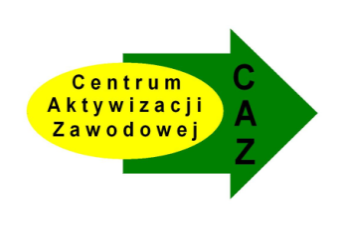 POŚREDNICTWO  PRACYTabela 14PORADNICTWO  ZAWODOWETabela 15ORGANIZACJA  SZKOLEŃTabela 16Łącznie usługami rynku pracy objęto  16 479  osób bezrobotnych.Definicje form usług rynku pracy:- Wizyta u doradcy klienta polega na bezpośrednim kontakcie pracownika powiatowego urzędu pracy, któremu powierzona została funkcja doradcy klienta. Do zadań doradcy klienta należy stała opieka nad bezrobotnym lub poszukującym pracy, w szczególności przygotowanie i nadzór nad realizacją indywidualnego planu działania, świadczenie podstawowych usług rynku pracy w formie indywidualnej oraz ułatwianie dostępu do innych form pomocy określonych w ustawie.-  Porada indywidualna  polega na bezpośrednim kontakcie doradcy zawodowego z osobą zgłaszającą potrzebę pomocy w celu rozwiązania jej problemu zawodowego; problem zawodowy może dotyczyć trudności z wyborem lub zmianą  zawodu, wyborem miejsca pracy, planowaniem rozwoju zawodowego, wyborem kierunku kształcenia lub szkolenia, a także braku umiejętności poszukiwania pracy oraz obniżonej motywacji w zakresie aktywności zawodowej. -  Porada grupowa prowadzona jest w formie zajęć warsztatowych, polega na bezpośrednim kontakcie doradcy zawodowego z osobami, które potrzebują pomocy w celu rozwiązania swoich problemów zawodowych lub nabycia umiejętności w zakresie poszukiwania pracy. -  Informacja indywidualna polega na bezpośrednim kontakcie doradcy zawodowego z osobą zgłaszającą potrzebę uzyskania informacji zawodowej, m.in. w zakresie zawodów, możliwości kształcenia lub przekwalifikowania zawodowego, form wsparcia dla bezrobotnych, projektach realizowanych przez urząd lub instytucje zewnętrzne. - Informacja grupowa polega na bezpośrednim kontakcie doradcy zawodowego                              z zainteresowanymi osobami w ramach spotkania informacyjnego, które ma na celu przedstawienie informacji zawodowych. W sytuacji trwającej epidemii spowodowanej koronawirusem SARS-CoV-2 od marca 2020 r. Urząd realizował usługi rynku pracy w dominującej części w formie zdalnej. Wizyty u doradcy klienta odbywały się w ramach kontaktów telefonicznych w celu ograniczenia wizyt osobistych w urzędzie do spraw niezbędnych.8. POŚREDNICTWO  PRACYW 2020  roku PUP w Choszcznie  odnotował spadek liczby ofert pracy          w porównaniu do roku 2019. Tut. Urząd dysponował 1249 wolnymi miejscami pracy, tj. o 666 mniej, niż w roku 2019 (1915 wolnych miejsc pracy).            Oferty pracy wg oferowanych stanowisk, w tym także po zakończonej formie stażu,  w największej liczbie były przeznaczone dla: pakowaczy ręcznych, monterów wyrobów z drewna, pozostałych pracowników obsługi biurowej, pracowników biurowych, pracowników kancelaryjnych, pomocy administracyjnych, robotników placowych, robotników gospodarczych, zalewaczy form kokilowych, sprzedawców, pomocniczych robotników budowlanych, pozostałych pracowników wykonujących prace proste gdzie indziej niesklasyfikowanych, operatorów maszyn do obróbki drewna, pracowników produkcji – obieranie krewetek, pomocy kuchennych , kucharzy, pomocników kucharza kuchni narodowej, monterów instalacji sanitarnych – hydraulików, pomocników hydraulika, sprzątaczek, zamiataczy, pozostałych magazynierów i pokrewnych, magazynierów, robotników magazynowych, zaopatrzeniowców, pozostałych recepcjonistów, głównych księgowych, księgowych, sekretarek, fakturzystek, pozostałych opiekunów dziecięcych, pracowników socjalnych.        Ponadto w ciągu  roku PUP w Choszcznie dysponował  propozycjami  pracy dla opiekunek/opiekunów osób starszych z podstawową znajomością języka niemieckiego lub angielskiego.  Tut. Urząd współpracował  z agencjami posiadającymi zezwolenia upoważniające do pośrednictwa pracy w kraju i za granicą, zgłoszonymi do Krajowego Rejestru Agencji Zatrudnienia. W ciągu całego roku PUP w Choszcznie posiadał oferty pracy dla osób chętnych do służby przygotowawczej oraz dla żołnierzy rezerwy, które zgłosiła Wojskowa Komenda Uzupełnień w Stargardzie. Tut. Urząd systematycznie współpracował  z WKU w zakresie promocji poszczególnych  form służby wojskowej, m.in. Wojsk Obrony Terytorialnej, skierowanej do osób  z różnym poziomem wykształcenia, posiadających przydatne dla Sił Zbrojnych kwalifikacje.W dniu 19 lutego 2020 r. w Powiatowym Urzędzie Pracy w Choszcznie odbyło się spotkanie informacyjne dla osób pozostających bez pracy. Przedstawiciele Wojskowej Komendy Uzupełnień ze Stargardu zapoznali wszystkich zainteresowanych z różnymi formami służby wojskowej, z warunkami jakie muszą spełniać kandydaci ubiegający się o wstąpienie do służby wojskowej oraz przedstawili procedury obowiązujące w takcie naboru. W spotkaniu uczestniczyło 16 osób bezrobotnych. W 2020 roku tut. Urząd systematycznie przekazywał osobom bezrobotnym, spełniającym określone kryteria, informacje w zakresie procedury doboru kandydatów do służby w Policji oraz terminach, liczbach przyjęć kandydatów na terenie województwa zachodniopomorskiego i w tym zakresie współpracował z Komendą Wojewódzką Policji w Szczecinie. Ponadto Urząd współpracował z Okręgowym Inspektoratem Służby Więziennej w Szczecinie  w zakresie doboru do służby więziennej na różne stanowiska pracy, Komendą Powiatową Państwowej Straży Pożarnej  w Choszcznie, Morskim Oddziałem Straży Granicznej. 9. PORADNICTWO ZAWODOWEUrząd Pracy realizuje również zadania w ramach usług rynku pracy                    w zakresie poradnictwa zawodowego, którego przedmiotem jest :porada indywidualnaporada grupowainformacja indywidualnainformacja grupowaW roku 2020  usługą poradnictwa zawodowego objęto ogółem 1370 osób bezrobotnych i poszukujących pracy. Doradcy zawodowi w ramach wizyty u  doradcy klienta zdalnie objęli pomocą 7388 osób co daje łączną liczbę 8758 bezrobotnych korzystających                               z poradnictwa zawodowego.  Zgodnie   z rozporządzeniem w sprawie szczegółowych warunków realizacji oraz trybu  i sposobów prowadzenia usług rynku pracy  doradcy zawodowi, pełniący funkcję, doradców klienta udzielali pomocy osobom zarejestrowanym w tut. Urzędzie   w zakresie: trudności z wyborem lub zmianą zawodu, wyborem miejsca pracy, planowaniem rozwoju zawodowego,  wyborem kierunku kształcenia lub szkolenia, a także braku umiejętności w poszukiwaniu pracy oraz obniżonej motywacji           w zakresie aktywności zawodowej. Indywidualnym poradnictwem zawodowym w omawianym okresie objęto 873 osoby bezrobotne  (w tym  480 kobiet). Wśród nich pod względem wiekowym dominowali:bezrobotni do 6 miesięcy 489 osób tj. 56%długotrwale bezrobotni czyli zarejestrowani powyżej 24 miesięcy -365 osób co daje 42%Liczną grupę bezrobotnych potrzebujących wsparcia u doradców zawodowych  stanowiły  także osoby:do 30 roku życia – 291 osób (33,3%) powyżej 50 r ż. 147 osób (czyli 16,8 %), które z powodu bariery wiekowej          i zdrowotnej mają największe problemy z podjęciem zatrudnienia przed uzyskaniem praw emerytalnych.W ramach projektu współfinansowanego z Europejskiego Funduszu Społecznego „Aktywizacja osób młodych pozostających bez pracy w powiecie choszczeńskim (V)"w ramach Programu Operacyjnego Wiedza Edukacja Rozwój w omawianym okresie 139 uczestników projektu było objętych poradnictwem zawodowym w zakresie planowanego rozwoju kariery zawodowej, w tym podnoszenia lub uzupełnienia kwalifikacji zawodowych co przyczynić miało się do poprawy sytuacji tych osób na rynku lub uzyskania przez nich zatrudnienia. Natomiast w ramach projektu „Aktywizacja osób pozostających bez pracy w wieku 30 lat i więcej znajdujących się w szczególnie trudnej sytuacji na rynku pracy w powiecie choszczeńskim - VI" w ramach Regionalnego Programu Operacyjnego Województwa Zachodniopomorskiego doradztwem zawodowym objęte zostały 163 osoby. W zakresie ww. projektu uczestnicy korzystali głównie ze staży, bezzwrotnej dotacji na rozpoczęcie działalności gospodarcze, szkoleń, czy podejmowali zatrudnienie w ramach doposażenia stanowiska pracy. W omawianym okresie  pracownicy urzędu  przygotowali i opracowali  982 Indywidualne Plany Działania. Celem IPD jest doprowadzenie bezrobotnego do podjęcia przez niego odpowiedniej pracy. Indywidualny Plan Działania jest przygotowany przez doradcę klienta nie później niż w terminie 60 dni i zawiera                                 w szczególności:działania możliwe do zastosowania przez urząd w ramach pomocy określonej w ustawie,działania planowane do samodzielnej realizacji przez bezrobotnego lub poszukującego pracy w celu poszukiwania pracy, planowane terminy realizacji poszczególnych działań,formy, planowaną liczbę i terminy kontaktów z doradcą klienta lub innym pracownikiem urzędu pracy termin i warunki zakończenia realizacji IPD.Grupowym poradnictwem zawodowym do marca 2020 r. objęto  16 osób bezrobotnych, zrealizowano 2 porady grupowe w formie warsztatów                           pt. „ Poznaję swoje kompetencje i predyspozycje zawodowe” i „Poznaję swoje kompetencje zawodowe – test NBK” . W omawianym roku badaniami testowymi objęto 17 osób. Szeroko realizowaną usługą w 2020r. były indywidualne i grupowe informacje zawodowe. Łącznie tą formą pomocy zostało objętych 481 osób bezrobotnych         i poszukujących pracy.Z informacji indywidualnej w minionym roku skorzystało 305 osób bezrobotnych, które uzyskały informację na temat form wsparcia w ramach ustalonego profilu pomocy,  wiedzę o wybranych zawodach, szkołach, podjęciu dalszej edukacji, aktualnej sytuacji na rynku pracy oraz projektach zewnętrznych współfinansowanych z EFS, realizowanych przez inne instytucje.W ramach informacji grupowej doradcy zawodowi zorganizowali 10 spotkań, w których uczestniczyło 176 osób. Zajęcia były adresowane przede wszystkim do bezrobotnych i poszukujących pracy, którzy po raz pierwszy lub kolejny zarejestrowali się w urzędzie pracy oraz do osób, które dotychczas z tej usługi nie skorzystały. Celem zajęć było przekazanie informacji nt. podstawowych usług rynku pracy, możliwości uzyskania kwalifikacji zawodowych, założenia działalności gospodarczej i uzyskaniu dotacji oraz sytuacji na lokalnym rynku pracy. 10. ORGANIZACJA SZKOLEŃPowiatowy Urząd Pracy w Choszcznie realizuje organizację szkoleń, udzielając osobom uprawnionym pomocy w nabywaniu, podwyższaniu lub zmianie kwalifikacji.W 2020 roku w ramach dwóch projektów współfinansowanych z Europejskiego Funduszu Społecznego i budżetu państwa przeszkolono 68 osób bezrobotnych (53 w ramach szkoleń grupowych i 15 w ramach szkoleń tzw. indywidualnych – wskazanych przez osoby uprawnione)W ramach projektu „Aktywizacja osób młodych pozostających bez pracy w powiecie choszczeńskim (V)” (Program Operacyjny Wiedza Edukacja Rozwój 2014-2020) przeszkolono  26 osób. W szkoleniach indywidualnych wzięły udział 4 osoby, w szkoleniach grupowych –  22 osoby.W ramach projektu „Aktywizacja osób pozostających bez pracy w wieku 30 lat i więcej, w szczególności znajdujących się trudnej sytuacji na rynku pracy w powiecie choszczeńskim (VI) (Regionalny Program Operacyjny Województwa Zachodniopomorskiego 2014-2020) przeszkolono 42 osoby. W szkoleniach indywidualnych wzięło udział 11 osób, w szkoleniach grupowych – 31 osób.Tabela17. Liczba absolwentów szkoleń w podziale na poszczególne gminyKoszty poniesione na szkolenia osób bezrobotnych w 2020 r.  wyniosły ogółem 90 636,72 zł (w tym w ramach: Regionalnego Programu Operacyjnego Województwa Zachodniopomorskiego – 57 874,71 zł, Programu Operacyjnego Wiedza Edukacja Rozwój – 32 762,01 zł).                Koszt szkolenia 1 osoby w 2020 roku wyniósł  1 332,89 zł.Przeciętny koszt osobogodziny wyniósł 32,04 zł.Liczba absolwentów szkoleń, którzy podjęli zatrudnienie w okresie 3 miesięcy    od ich zakończenia wyniosła 60 osób, co stanowi 88,24 % liczby ogółem.11. Krajowy Fundusz Szkoleniowy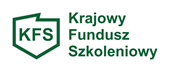 W 2020 roku pracodawcy zainteresowani uzyskaniem środków na finansowanie kosztów kształcenia ustawicznego mogli ubiegać się o wsparcie w ramach Krajowego Funduszu Szkoleniowego.Priorytety wydatkowania środków limitu Krajowego Funduszu Szkoleniowego, ustalone przez Ministra Rozwoju, Pracy i Technologii:wsparcie kształcenia ustawicznego dla osób powracających na rynek pracy po przerwie związanej ze sprawowaniem opieki nad dzieckiem;wsparcie kształcenia ustawicznego osób po 45 roku życia;wsparcie zawodowego kształcenia ustawicznego w zidentyfikowanych w danym  powiecie lub województwie zawodach deficytowych;wsparcie kształcenia ustawicznego w związku z rozwojem w firmach technologii i zastosowaniem wprowadzanych przez firmy narzędzi pracy;wsparcie kształcenia ustawicznego w obszarach/branżach kluczowych dla rozwoju powiatu/województwa wskazanych w dokumentach strategicznych/planach rozwoju;wsparcie realizacji szkoleń dla instruktorów praktycznej nauki zawodu bądź osób mających zamiar podjęcia się tego zajęcia, opiekunów praktyk zawodowych i opiekunów stażu uczniowskiego oraz szkoleń branżowych dla nauczycieli kształcenia zawodowego;wsparcie kształcenia ustawicznego pracowników zatrudnionych w podmiotach posiadających status przedsiębiorstwa społecznego, wskazanych na liście przedsiębiorstw społecznych prowadzonej przez MRPiPS, członków lub pracowników spółdzielni socjalnych lub pracowników Zakładów Aktywności Zawodowej.Środki te mogły zostać przeznaczone m. in. na:kursy i studia podyplomowe realizowane z inicjatywy pracodawcy lub za jego zgodą;egzaminy umożliwiające uzyskanie dokumentów potwierdzających nabycie umiejętności, kwalifikacji lub uprawnień zawodowych,badania lekarskie i psychologiczne wymagane do podjęcia kształcenia lub pracy zawodowej po ukończonym kształceniu,ubezpieczenia od następstw nieszczęśliwych wypadków w związku z podjętym kształceniem.Wykaz podmiotów, które otrzymały dofinansowanie w ramach KFS:MK Biuro Rachunkowe Magdalena KmetykDREN Sp. z o.o.DREN 2 MELIORACJA -  Roman KwaśnikUsługi Ogólnobudowlane Małgorzata Sokołowska3RE SP. z o.o Sp. K.Powiatowy Zarząd Dróg w ChoszcznieAIR ECO Roman GroblicaK&M Michał GoliszekEKOSFERA Sp. z o.o."MAC-BUD" - Maciejewski Wiesław"ROLTRADE" Sp. z o.o.MALMS Łukasz LetkomillerŚrodowiskowy Dom Samopomocy w DrawnieGabinet Zdrowego Uśmiechu Biała SzufladaPH ARPADO Artur BaranowskiOśrodek Hodowli Zarodowej LubianaZakład Aktywności Zawodowej w ChoszcznieAnita usługi fryzjerskie Anita WieczorekOxford House Malwina KaszakWojewódzka Stacja Pogotowia Ratunkowego w SzczecinieKancelaria Podatkowa Grażyna KosarewiczKancelaria Podatkowa Jadwiga PakułaSzkoła Podstawowa w Łasku.12. Barometr zawodów Powiatowy Urząd Pracy w Choszcznie w 2020 r. zrealizował   badanie pn. „Barometr zawodów”, które jest przeprowadzane na zlecenie Ministerstwa Rozwoju, Pracy i Technologii. Na poziomie wojewódzkim Barometr zawodów koordynowany jest przez WUP w Szczecinie. ,,Barometr zawodów” to jednoroczna prognoza zapotrzebowania na zawody, sporządzona dla każdego powiatu przez specjalistów z powiatowych urzędów pracy. Badanie ma charakter jakościowy (ekspercki). Wskazuje zawody, w których w najbliższym roku można spodziewać się wzmożonego zapotrzebowania na pracowników oraz te,                    w których znalezienie pracy będzie trudne. Prognoza powstała w trakcie dyskusji grupowej metodą „panelu ekspertów”.          Z uwagi na sytuację epidemiologiczną w kraju spotkanie w formie zdalnej odbyło się w PUP w Choszcznie 12 października 2020  r. Umożliwiło dzielenie się wiedzą oraz uwzględnienie opinii uczestników obserwujących rynek pracy z różnych perspektyw: od strony bezrobotnych oraz pracodawców.   Podczas oceny eksperci posiłkowali się danymi na temat liczby ofert pracy oraz liczby zarejestrowanych osób bezrobotnych w konkretnym zawodzie.   Wiedza ekspertów pozwoliła na zweryfikowanie, czy osoby zarejestrowane jako bezrobotne w danym zawodzie są zdolne i chętne do  podjęcia pracy (czy posiadają umiejętności, kwalifikacje, potwierdzające je certyfikaty oraz odpowiednie doświadczenie zawodowe). W panelu wzięli udział  pracownicy urzędu pracy: pośrednicy pracy, doradcy zawodowi, specjalista ds. rozwoju zawodowego. Uczestnicy w trakcie jednego spotkania online sklasyfikowali  zawody na trzy grupy: zawodów deficytowych, w których nie powinno być trudności ze znalezieniem pracy, gdyż zapotrzebowanie pracodawców będzie duże,          a podaż pracowników o odpowiednich kwalifikacjach − niewielka,zawodów zrównoważonych, w których liczba ofert pracy będzie zbliżona do liczby osób zdolnych do podjęcia zatrudnienia w danym zawodzie (podaż i popyt zrównoważą się),zawodów nadwyżkowych, w których znalezienie pracy może być trudniejsze ze względu na niskie zapotrzebowanie oraz wielu kandydatów spełniających wymagania pracodawców.Po opracowaniu i zestawieniu wyników przez WUP w Szczecinie, tut. Urząd otrzymał opracowanie graficzne w postaci „Raportu podsumowującego badanie w województwie zachodniopomorskim” oraz wykazu zawodów deficytowych, zawodów w równowadze i zawodów nadwyżkowych w naszym województwie oraz odrębnie dla powiatu choszczeńskiego. Wykazy zawodów, szczególnie dla naszego powiatu, mają znaczenie edukacyjne i informacyjne nie tylko dla osób bezrobotnych planujących przekwalifikowanie, nabycie nowych uprawnień lub zdobycie zawodu, ale także pracodawców analizujących rynek pracy i ubiegających się o środki  w ramach Krajowego Funduszu Szkoleniowego. 13. Europejskie Dni Pracodawców 			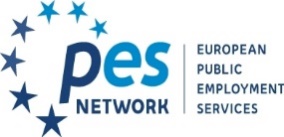 Powiatowy Urząd Pracy w Choszcznie w dniach 9-13 listopada 2020 roku po raz kolejny uczestniczył w działaniach skierowanych do pracodawców                   w ramach sieci Europejskich Publicznych Służb Zatrudnienia pn. „EUROPEJSKIE DNI PRACODAWCÓW 2020”, których celem jest wspieranie współpracy pomiędzy pracodawcami  i publicznymi służbami zatrudnienia.Priorytety :- zachęcanie pracodawców do korzystania z pomocy specjalistów w procesie rekrutacji i selekcji kandydatów do pracy, elektronicznego zgłaszania ofert pracy za pośrednictwem strony PUP choszczno.praca.gov.pl/zgłoś ofertę pracy lub wortalu Publicznych Służb Zatrudnienia psz.praca.gov.pl,-   promowanie pomocy dla pracodawców finansowanej z Funduszu Pracy,- promowanie Krajowego Funduszu Szkoleniowego wśród pracodawców zainteresowanych finansowaniem kosztów kształcenia ustawicznego pracowników i pracodawcy.W sytuacji trwającej epidemii spowodowanej koronawirusem SARS-CoV-2 Urząd zrealizował to wydarzenie w formie kontaktów zdalnych.W tym celu pracownicy tut. Urzędu  skontaktowali się telefonicznie                              z 70 pracodawcami powiatu choszczeńskiego z poszczególnych gmin: Bierzwnik – 7, Choszczno – 41, Drawno – 3, Krzęcin – 4, Pełczyce – 10, Recz – 5. Udzielali szczegółowych informacji m.in. na temat elektronicznego zgłaszania ofert pracy, pomocy finansowanej z Funduszu pracy, Krajowego Funduszu Szkoleniowego.14. Zatrudnienie cudzoziemcówLegalizacja zatrudnienia cudzoziemca w powiatowym urzędzie pracy przebiega w ramach jednej z dwóch niżej wymienionych form. Oświadczenie o powierzeniu wykonywania pracy cudzoziemcowi jest rejestrowane w PUP przez pracodawcę dla obywateli Armenii, Białorusi, Gruzji, Mołdawii, Rosji i Ukrainy. Uprawnia do wykonywania pracy niesezonowej krótkoterminowej bez zezwolenia przez okres 6 miesięcy w kolejnych 12 miesiącach. Ograniczenie 6 miesięcy pracy dotyczy konkretnego cudzoziemca, który może pracować na podstawie oświadczeń u więcej niż jednego pracodawcy, ale nie może przekroczyć limitu czasowego. Pracodawca jest zobowiązany do złożenia pisemnej informacji o podjęciu lub niepodjęciu pracy przez cudzoziemca.  Zezwolenie na pracę sezonową – typ S jest wydawane przez starostę  na wniosek podmiotu powierzającego wykonywanie pracy cudzoziemcowi na okresy oznaczone datami dla określonego cudzoziemca. Zezwolenie typu S służy usprawnieniu procedury zezwoleń na pracę wydawanych przez wojewodę. Uprawnia do wykonywania pracy sezonowej przez okres nie dłuższy niż 9 miesięcy w roku kalendarzowym w sektorze rolniczym, ogrodniczym lub turystycznym ( dla podklas PKD zaliczonych do prac sezonowych).Opłata za złożenie wniosku o zezwolenie na pracę  sezonową oraz za wpis oświadczenia do ewidencji  wynosi 30 zł. Z powodu pandemii COVID-19 zapotrzebowanie pracodawców na pracowników w 2020 r. w powiecie choszczeńskim zmniejszyło się w zakresie oświadczeń o powierzeniu wykonywania pracy, natomiast w zakresie zezwoleń na pracę sezonową nieznacznie wzrosło.  Początkowo obserwowano wyjazdy cudzoziemców z państw sąsiadujących z Polską, głównie obywateli Ukrainy. Natomiast od końca maja 2020 r. zaobserwowano ponowny wzrost popytu na pracę cudzoziemców.W 2020 r. w Powiatowym Urzędzie Pracy w Choszcznie do ewidencji wpisano: - 483 oświadczenia o powierzeniu wykonywania pracy cudzoziemcowi                    (w tym dla obywateli: Ukrainy - 379, Mołdawii - 67, Białorusi - 32, Gruzji - 4, Armenii - 1)- zarejestrowano 191 wniosków o wydanie zezwolenia na pracę sezonową,- wydano 115 zezwoleń na pracę sezonową cudzoziemców typu S (w tym dla obywateli: Ukrainy – 109, Mołdawii – 6).W omawianym roku pracodawcy złożyli 31 ofert pracy na 286 wolnych miejsc pracy, na które wydano Informacje starosty na temat możliwości zaspokojenia potrzeb kadrowych podmiotu powierzającego wykonywanie pracy cudzoziemcowi.Wyszczególnienie31.12.20 r.31.12.20 r.31.12.19 r.31.12.19 r.31.12.18 r.31.12.18 r.Wyszczególnienieosób%osób%osób%Liczba bezrobotnych249510021671002253100Stopa bezrobocia-18,2-16,0-16,4Wskaźnik natężenia-8,5-7,2-7,4Liczba kobiet141956,9130960,4138161,3Z prawem do zasiłku 33213,333515,531914,2Zamieszkali na wsi160164,2141665,3144464,1Osoby w okresie do 12 mies. od dnia ukończenia nauki632,5773,6542,4Bez kwalifikacji zawodowych105342,281237,574132,9Bez doświadczenia zawodowego69327,857426,561227,2Kobiety, które nie podjęły zatrudnienia po urodzeniu dziecka 54822,052424,257625,6Do 30 roku życia68827,658927,263328,1Do 25 roku życia33913,629413,630213,4Długotrwale bezrobotni144557,9120255,5130057,7Powyżej 50 roku życia 62625,159627,558826,1Korzystające ze świadczeń z pomocy społecznej00,070,3301,3Posiadające co najmniej jedno dziecko do 6 r. ż.  47018,846721,648921,7Niepełnosprawni 592,4823,8723,2Wyszczególnienie31.12.20 r.31.12.20 r.31.12.19 r.31.12.19 r.31.12.18 r.31.12.18 r.Wyszczególnienieosób%osób%osób%Liczba bezrobotnych280100250100241100Wskaźnik natężenia-9,9-8,8-8,4Liczba kobiet15354,615361,214560,2Z prawem do zasiłku 4516,13514,04819,9w tym kobiet165,7187,22711,2Zamieszkali na wsi280100250100241100w tym kobiet 15354,615361,214560,2Wyszczególnienie31.12.20 r.31.12.20 r.31.12.19 r.31.12.19 r.31.12.18 r.31.12.18 r.Wyszczególnienieosób%osób%osób%Liczba bezrobotnych851100702100762100Wskaźnik natężenia-6,5-5,3-5,7Liczba kobiet48557,042560,547161,8Z prawem do zasiłku 10212,010815,410213,4w tym kobiet647,5689,7658,5Zamieszkali na wsi34040,029341,730640,2w tym kobiet 19623,017424,819826,0Wyszczególnienie31.12.20 r.31.12.20 r.31.12.19 r.31.12.19 r.31.12.18 r.31.12.18 r.WyszczególnienieOsób%osób%osób%Liczba bezrobotnych305100293100317100Wskaźnik natężenia-9,7-9,1-9,7Liczba kobiet15851,816757,017755,8Z prawem do zasiłku 3812,54114,04815,1w tym kobiet185,9248,2185,7Zamieszkali na wsi19965,218964,520865,6w tym kobiet 10333,810736,512138,2Wyszczególnienie31.12.20 r.31.12.20 r.31.12.19 r.31.12.19 r.31.12.18 r.31.12.18 r.Wyszczególnienieosób%osób%osób%Liczba bezrobotnych213100190100192100Wskaźnik natężenia-9,3-8,1-8,1Liczba kobiet12759,612163,711861,5Z prawem do zasiłku 2913,63015,83116,1w tym kobiet146,61910,0147,3Zamieszkali na wsi213100190100192100w tym kobiet 12759,612163,711861,5Wyszczególnienie31.12.20 r.31.12.20 r.31.12.19 r.31.12.19 r.31.12.18 r.31.12.18 r.WyszczególnienieOsób%osób%osób%Liczba bezrobotnych460100399100420100Wskaźnik natężenia-9,6-8,2-8,6Liczba kobiet27660,024461,225761,2Z prawem do zasiłku 6714,66015,05412,9w tym kobiet439,34010,0337,9Zamieszkali na wsi32470,427067,729470,0w tym kobiet 20243,917343,420047,6Wyszczególnienie31.12.20 r.31.12.20 r.31.12.19 r.31.12.19 r.31.12.18 r.31.12.18 r.WyszczególnienieOsób%osób%osób%Liczba bezrobotnych386100333100321100Wskaźnik natężenia-11,5-9,7-9,1Liczba kobiet22057,019959,821366,4Z prawem do zasiłku 5113,26118,33611,2w tym kobiet215,4309,0247,5Zamieszkali na wsi24563,522467,320363,2w tym kobiet 13133,913540,513241,1Przedziały wiekowe31.12.2020 r.31.12.2020 r.31.12.2019 r.31.12.2019 r.31.12.2018 r.31.12.2018 r.Osób%osób%osób%18-24 lata33913,629413,630213,425-34 lata67527,160027,766829,635-44 lata62925,248422,448321,445-54 lata44117,739118,041018,255-59 lat2459,824411,325411,460-64 lata1666,61547,01366,0Razem249510021671002253100Wykształcenie31.12.2020 r.31.12.2020 r.31.12.2019 r.31.12.2019 r.31.12.2018 r.31.12.2018 r.Osób%osób%osób%Wyższe1445,81346,21356,0Policealne i średnie zawodowe41116,538217,640618,0LO34613,928913,331013,8Zasadnicze zawodowe70028,061828,561827,4Gimnazjalne i poniżej89435,874434,478434,8Razem249510021671002253100Gmina/ PowiatOgółemOgółemZ prawem do zasiłkuZ prawem do zasiłkuZamieszkali na wsiZamieszkali na wsiWskaźnik natężenia Gmina/ PowiatrazemkobietyrazemKobietyrazemkobietyWskaźnik natężenia Bierzwnik28015345162801539,9%Choszczno851485102643401966,5%Drawno30518538181991039,7%Krzęcin21312729142131279,3%Pełczyce46027667433242029,6%Recz386220512124513111,5%Powiat Choszczno2495141933217616019128,5%Źródła finansowania Kwota w tys. zł.LIMIT1 566,5 Program Operacyjny Wiedza Edukacja Rozwój             (PO WER), w tym:COVID-193 279,51 753,6Regionalny Program Operacyjny (RPO), w tym:COVID-193 910,91 936,0Rezerwa Ministra – aktywizacja zawodowa bezrobotnych w regionach wysokiego bezrobocia 322,5Krajowy Fundusz Szkoleniowy 200,0RAZEM9 279,4Forma aktywizacjiLiczba uczestników Staże262Szkolenia68Prace interwencyjne2Roboty publiczne44Prace społecznie użyteczne 183Refundacja kosztów wyposażenia i doposażenia stanowiska pracy22Dotacje65Bon na zasiedlenie 2Razem648Forma aktywizacjiLiczba osób aktywizowanych w gminieLiczba osób aktywizowanych w gminieLiczba osób aktywizowanych w gminieLiczba osób aktywizowanych w gminieLiczba osób aktywizowanych w gminieLiczba osób aktywizowanych w gminieForma aktywizacjiBierzwnikChoszcznoDrawnoKrzęcinPełczyce ReczStaże1315122133825Szkolenia 929351210Prace interwencyjne011000Roboty publiczne 61912421Prace społecznie użyteczne 25273695531Refundacja kosztów wyposażenia i doposażenia stanowiska pracy  4123111Przyznanie bezrobotnemu środków na podjęcie działalności gospodarczej /dotacje/1026441110Bon na zasiedlenie 020000Razem67267813611978„Aktywizacja osób pozostających bez pracy w wieku 30 lat i więcej znajdujących się w szczególnie trudnej sytuacji na rynku pracy w powiecie choszczeńskim (VI)”refundacja wyposażenia lub doposażenia stanowiska pracy 15 osób, szkolenia zawodowe 42 osoby.Forma usługi Liczba osób aktywizowanychPropozycja pracy656Propozycja stażu263Propozycja prac społecznie użytecznych 197Pośrednictwo pracy EURES 5Wizyta u doradcy klienta3912Ogółem5033Forma usługi Liczba osób aktywizowanychPorada indywidualna873Porada grupowa16Informacja indywidualna305Informacja grupowa 176Wizyta u doradcy klienta7388Ogółem8765Forma usługi Liczba osób aktywizowanychPropozycja szkolenia 68Wizyta u specjalisty ds. rozwoju zawodowego41Wizyta u doradcy klienta2579Ogółem2688Kierunki szkoleń indywidualnych:- operator koparkoładowarki kl. III-2 osoby- spawanie blach i rur spoinami czołowymi metodą MAG 135-1 osoba- operator koparki jednonaczyniowej kl. III-1 osobaKierunki szkoleń grupowych:- ABC przedsiębiorczości-22 osobyKierunki szkoleń indywidualnych:- operator koparkoładowarki kl. III-6 osób- spawanie blach i rur spoinami pachwinowymi metodą MAG 135-1 osoba- operator koparki jednonaczyniowej kl. III-1 osoba- operator wózków jezdniowych-1 osoba- kwalifikacja wstępna przyspieszona-1 osoba- operator koparki jednonaczyniowej kl. I-1 osobaKierunki szkoleń grupowych:- ABC przedsiębiorczości-31 osóbLp.GminaOgółemw tym niepełnosprawnychw wieku do 30 latw wieku powyżej 50 latPozostali1.Bierzwnik906122.Choszczno290103163.Drawno301024.Krzęcin502125.Pełczyce1215166. Recz100208OgółemOgółem68126636